昆八中2022-2023学年度上学期期中考特色高一数学答案单项选择题：本题共8小题,每小题5分,共60分。在每小题给出的四个选项中,只有一项是符合题目要求得。多项选择题：本题共4小题,每小题5分,共20分。在每小题给出的四个选项中,有多项是符合题目要求得。全部选对得5分,选对但不全得2分,有错选得0分。填空题：本题共4小题,每小题5分,共20分。解答题：本题共6小题,第17题10分,第18～22题每小题12分。解答时应写出文字说明、证明过程或演算步骤。17.解：(1)∵函数，且此函数图象过点（0，2），∴2＝1+k，即k＝1…………………………………………………………………………………………2分∵，∴.………………………………………………………………………………………………5分(2)猜想：函数f (x)是偶函数证明：函数，定义域为：，(省略定义域不扣分)又∴函数f (x)是偶函数.…………………………………………………………………………………………10分18.解：(1)原式=；…………………………………6分(给过程分)(2)原式.………………………………………12分(给过程分)19.解：(1)描点(或奇偶性、周期性)可得图象,………………………3分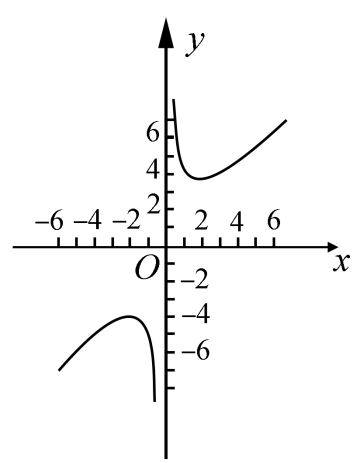 由图象和性质知的单调递增区间为，，单调递减区间为，；………………………………6分值域为；………………………………8分由图象知，实数a的取值范围为………………12分(1)当时，，……………………2分又，所以；…………………………………………………………………………………4分(2)因为“”是“”的必要不充分条件，所以，………………………………………6分，………………………………………………………………8分又，故，或解得，故的取值范围.……………………………………………………………………………………12分21.解：(1)由题意知，对于甲车，有，即，解得或舍去这表明甲车的车速超过，又由甲车刹车距离略超12 m，可判断甲车车速不会超过限速无超速现象.对于乙车有，即，解得或舍去这表明乙车超过，超过规定限速．有超速现象；………………………………………………8分，由有，，故，乙车的刹车更优.(或直接由得到结论亦可)…………………………………………12分22.解：(1)设是上任意两个不等的实数，且，，，由已知条件当时，，所以，即，所以函数在上为增函数；…………………………………………6分(2)，则，令，则，代入有，由函数在上为增函数有，，即，故，不等式的解集为.………………………………12分题号123456789101112答案BABCDACDACBCDBCABD题号13141516答案2(答案不唯一)